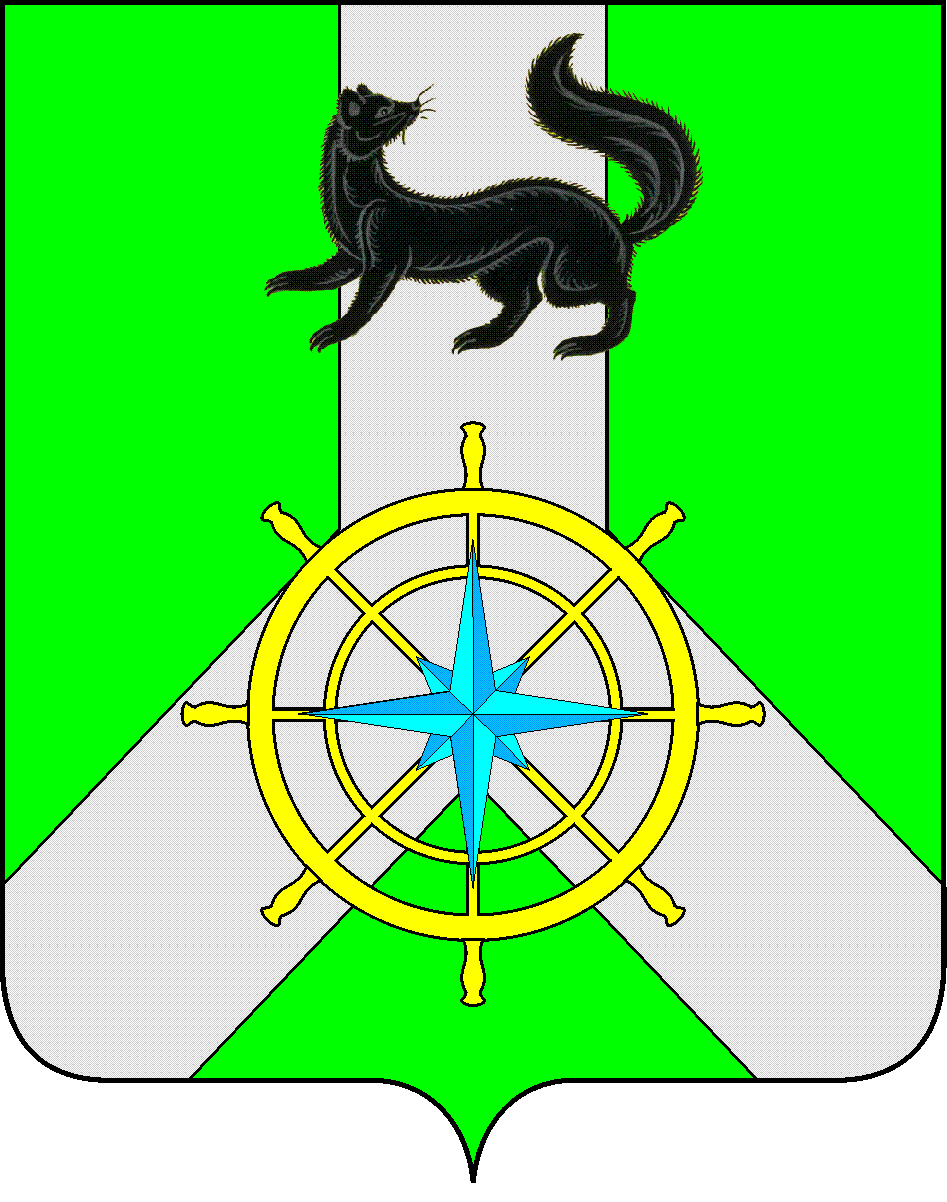 Р О С С И Й С К А Я   Ф Е Д Е Р А Ц И ЯИ Р К У Т С К А Я   О Б Л А С Т ЬК И Р Е Н С К И Й   М У Н И Ц И П А Л Ь Н Ы Й   Р А Й О НА Д М И Н И С Т Р А Ц И Я П О С Т А Н О В Л Е Н И ЕВ соответствии с Федеральным законом от 06.10.2003№131-ФЗ «Об общих принципах организации местного самоуправления в Российской Федерации», Федеральным законом от 08.11.2007№259-ФЗ «Устав автомобильного транспорта и городского наземного электрического транспорта»,  Федеральным законом от 10.12.1995№196-ФЗ «О безопасности дорожного движения», Федеральным законом от 13.07.2015 № 220-ФЗ «Об организации регулярных перевозок пассажиров и багажа автомобильным транспортом и городским наземным электрическим транспортом в Российской Федерации и о внесении изменений в отдельные законодательные акты Российской Федерации», Законом Иркутской области от 28.12.2015  №145-ОЗ «Об отдельных вопросах организации регулярных перевозок пассажиров и багажа автомобильным транспортом и городским наземным электрическим транспортом в Иркутской области», руководствуясь статьями 39,55 Устава Киренского муниципального районаПОСТАНОВЛЯЕТ:1. Утвердить Положение об организации регулярных перевозок пассажиров и багажа автомобильным транспортом на территории Киренского муниципального района          (прилагается).2. Признать утратившим силу постановление администрации Киренского муниципального района №281 от 02.06.2016«Об утверждении Порядка установления, изменения и отмены муниципальных маршрутов регулярных перевозок автомобильным транспортом на территории Киренского муниципального района».3. Настоящее постановление опубликовать в газете «Ленские зори» и разместить на официальном сайте администрации Киренского муниципального района. 4.Контроль за исполнением настоящего постановления возложить на заместителя мэра - председателя комитета по имуществу и ЖКХ администрации Киренского муниципального района.И.о. главы администрации                                                                                С.Ю. ЛещинскийСогласовано:Заместитель мэра – председатель Комитета по имуществу и ЖКХ администрации Киренского муниципального района ___________________А.В. ВициамовНачальник правового отдела___________________А.В. Воробъевисполнитель:Главный специалист отдела ЭТС и ЖКХ Комитета по имуществу и ЖКХ администрации Киренского муниципального района Красноштанова В.А.Утвержденопостановлением администрацииКиренского муниципального района№502 от 30.10.17Положениеоб организации регулярных перевозок пассажиров и багажа автомобильным транспортом на территории Киренского муниципального района1. Общие положенияНастоящее Положение регулирует отношения по организации регулярных перевозок пассажиров и багажа автомобильным транспортом (далее – регулярные перевозки) на территории Киренского муниципального района, в том числе отношения, связанные с установлением, изменением, отменой маршрутов регулярных перевозок, допуском юридических лиц и индивидуальных предпринимателей к осуществлению регулярных перевозок, порядок оформления и переоформления свидетельства об осуществлении перевозок по маршруту регулярных перевозок и карт по маршруту регулярных перевозок, а также с организацией контроля за осуществлением регулярных перевозок на территории Киренского муниципального района.2. Правовое  регулирование отношений по организации регулярных перевозок	2.1. Настоящее положение разработано в соответствии с Гражданским кодексом Российской Федерации,  Федеральным законом от 08.11.2007 №259-ФЗ «Устав автомобильного транспорта и городского наземного электрического транспорта»,  Федеральным законом от 10.12.1995 №196-ФЗ «О безопасности дорожного движения», Федеральным законом от 13.07.2015№ 220-ФЗ «Об организации регулярных перевозок пассажиров и багажа автомобильным транспортом и городским наземным электрическим транспортом в Российской Федерации и о внесении изменений в отдельные законодательные акты Российской Федерации», Законом Иркутской области от 28.12.2015 №145-ОЗ «Об отдельных вопросах организации регулярных перевозок пассажиров и багажа автомобильным транспортом и городским наземным электрическим транспортом в Иркутской области».2.2. Настоящее Положение является обязательным для всех юридических лиц и индивидуальных предпринимателей, осуществляющих пассажирские перевозки автомобильным транспортом по муниципальным маршрутам Киренского муниципального района Иркутской области.3. Организация регулярных перевозок по муниципальным  маршрутам3.1. Полномочиями по созданию условий для предоставления транспортных услуг населению и организации регулярных перевозок в границах Киренского муниципального района осуществляет администрация Киренского муниципального района (далее - администрация), а именно:- принятие решений об установлении, изменении или отмене муниципальных маршрутов;- утверждение постановлением персонального состава комиссиипо вопросам организации муниципальных маршрутов;- рассмотрение рекомендации по установлению муниципальных маршрутов,представленных комиссией по вопросам организации муниципальных маршрутов;- установление тарифов на перевозку пассажиров и багажа при осуществлении регулярных перевозок по регулируемым тарифам.3.2.  Организацией условий регулярных перевозок по муниципальным маршрутам наделенКомитет по имуществу и ЖКХ администрации Киренского муниципального района (далее - Комитет), а именно:- согласованием расписаний движения пассажирского транспорта, - ведением реестра муниципальных маршрутов регулярных перевозок;- в установленном порядке осуществлением оформления, переоформления, выдачи свидетельств об осуществлении перевозок по маршруту регулярных перевозок, карт маршрута регулярных перевозок, прекращением и приостановлением действия свидетельства об осуществлении перевозок по маршруту регулярных перевозок и карт маршрута регулярных перевозок;- ведением журналов выдачи свидетельств  и выдачи карт об осуществлении перевозокпо маршруту регулярных перевозок;- ведениемреестрасвидетельств об осуществлении перевозок по маршруту регулярных перевозоки карт маршрута регулярных перевозок;- обследованием пассажиропотоков и потребности населения в пассажирских перевозках;- ведением учета предложений населения и организаций по формированию сети муниципальных маршрутов, жалоб на качество транспортного обслуживания, принятием мер по устранению выявленных недостатков, а также представлением своих предложений по установлению  муниципальных маршрутов;- информированием населения об изменениях в работе пассажирского транспорта общего пользования, а также представлением иных сведений, необходимых потребителям транспортных услуг;- организациейконтроля за выполнением условий свидетельств об осуществлении перевозок по маршруту регулярных перевозок, а также за исполнением настоящего Положения.3.3. Обслуживание пассажиров на муниципальных маршрутах осуществляется автобусами.3.4. Техническое состояние и размещение на муниципальных маршрутах объектов транспортной инфраструктуры должны отвечать требованиям, установленным техническими регламентами, а в случае, если законодательством Российской Федерации соответствующие обязательные к выполнению требования установлены ГОСТ или СНиП, этими требованиями.3.5. Муниципальный маршрут устанавливается при условии соответствия пропускной способности дорог, вместимости остановочных пунктов, автовокзалов, автостанций, площадок для отстоя транспортных средств и расписания установленным нормам.3.6. В решении об установлении или изменении муниципальных маршрутов указываются:1) наименование маршрута регулярных перевозок в виде наименований начального остановочного пункта и конечного остановочного пункта;2) наименования промежуточных остановочных пунктов по маршруту регулярных перевозок;3) наименования улиц, автомобильных дорог, по которым предполагается движение транспортных средств между остановочными пунктами по маршруту регулярных перевозок;4) протяженность маршрута регулярных перевозок;5) порядок посадки и высадки пассажиров (только в установленных остановочных пунктах или, если это не запрещено настоящим Положением, в любом не запрещенном правилами дорожного движения месте по маршруту регулярных перевозок);6) вид регулярных перевозок;7) виды транспортных средств и классы транспортных средств, которые используются для перевозок по маршруту регулярных перевозок, максимальное количество транспортных средств каждого класса;8) экологические характеристики транспортных средств, которые используются для перевозок по маршруту регулярных перевозок.9) планируемое расписание.3.7.Перевозки пассажиров и багажа при осуществлении регулярных перевозок по нерегулируемым тарифам осуществляются по тарифам, установленным перевозчиком.3.8. Отправление (прибытие) автобусов на муниципальных маршрутах производится с  остановочных пунктов. 3.9. Перевозки на муниципальных маршрутах по регулируемым тарифам осуществляются в соответствии с муниципальными контрактами об организации регулярных перевозок (далее – контракт), заключаемыми администрацией с юридическими лицами и индивидуальными предпринимателями (далее - перевозчики). Контракты заключаются в порядке, установленном законодательством Российской Федерации о контрактной системе в сфере закупок товаров, работ услуг для обеспечения государственных и муниципальных нужд с учетом положений Федерального закона от 13.07.2015 №220-ФЗ «Об организации регулярных перевозок пассажиров и багажа автомобильным транспортом и городским наземным электрическим транспортом в Российской Федерации и о внесении изменений в отдельные законодательные акты Российской Федерации» (далее - закон).4. Комиссия по вопросам организации муниципальных маршрутов 4.1. Комиссия,  по вопросам организации муниципальных маршрутов регулярных перевозок Киренского муниципального района (далее - комиссия) осуществляет:- рассмотрение вопросов о целесообразности установления новых муниципальных маршрутов, выработки экспертных заключений по изменению или отмене действующих маршрутов;- контроль за соблюдением перевозчиками требований, установленных настоящим Положением, условиями муниципального контракта или свидетельства об осуществлении перевозок по маршруту регулярных перевозок.4.2. В состав комиссии входят председатель комиссии, заместитель председателя комиссии, секретарь комиссии и члены комиссии. На заседании комиссии могут приглашаться представители органов местного самоуправления поселений Киренского муниципального района, по территории которых предполагается прохождение данного маршрута, и представители перевозчика.4.3. Положение о деятельности комиссии и ее состав утверждается постановлением администрацией Киренского муниципального района.4.4. Заседание комиссии считается правомочным, если на нем присутствует не менее половины членов комиссии. Решение принимается простым большинством голосов. При равенстве голосов голос председательствующего считается решающим.5. Установление муниципальных маршрутов5.1. Установление  муниципальных маршрутов осуществляется по предложению комитета, а также любых юридических и физических лиц.5.2. Юридические и физические лица, инициирующие установление муниципального маршрута, представляют в комитет обращение об установлении муниципального маршрута.5.3. В целях подготовки решения комиссии о целесообразности и возможности установления муниципального маршрута комиссия организует обследование маршрута. По результатам обследования комиссия составляет акт обследования дорожных условий и заключение о прогнозируемом пассажиропотоке на маршруте. 5.4. После рассмотрения документов комиссия направляет свои рекомендации по установлению муниципального маршрута в администрацию.5.5. Решение об установлении или отказе в установлении муниципального маршрута принимается администрацией в течение месяца после получения им рекомендаций от комиссии.5.6. Администрацияотказывает в установлении муниципального маршрута в случае, если предлагаемый маршрут не соответствует основным требованиям организации муниципальных маршрутов, установленным федеральным и региональным законодательством.5.7. Сведения об установленном муниципальном  маршруте, предусмотренные Федеральным законом, подлежат включению в реестр муниципальных маршрутов регулярных перевозок Киренского муниципального района (далее – реестр).6. Изменение и отмена муниципального маршрута6.1. Основанием для изменения или отмены муниципального маршрута является:- ввод в действие новых или закрытие старых объектов, окончание реконструкции существующих объектов инфраструктуры пассажирского транспорта, закрытие (открытие) движения пассажирского транспорта на отдельных участках улично-дорожной сети на постоянной или временной основе;- выявление нарушений требований к техническому состоянию объектов транспортной инфраструктуры;- установление новых маршрутов и изменение пассажиропотока.6.2. Комитет, обязан уведомить о  принятом администрацией решении об отмене муниципального регулярного маршрута, юридическое лицо, индивидуального предпринимателя, уполномоченного участника договора простого товарищества, осуществляющих регулярные перевозки по соответствующему маршруту, не позднее ста восьмидесяти дней до дня вступления указанного решения в силу.6.3. Изменение, отмена муниципального маршрута осуществляется в том же порядке, что и его установление.6.4. Администрацияотказывает в изменении муниципального маршрута в случае, если изменения маршрута не соответствует основным требованиям организации муниципальных маршрутов, установленным федеральным и региональным законодательством, и (или) если изменение существенного ухудшает условия перевозки пассажиров, следующих по существующему маршруту.6.5. Администрация отказывает в отмене муниципального маршрута при наличии устойчивого пассажиропотока, а также с учетом социальной значимости маршрута.6.6. Муниципальный маршрут считается отмененным со дня исключения сведений о данном маршруте  из реестра.6.7. Муниципальный маршрут считается измененным со дня изменения сведений в реестре.7. Расписание движения на муниципальных маршрутах7.1. Перевозки пассажиров на муниципальных маршрутах осуществляются в соответствии с расписанием движения транспортных средств, согласованного скомитетом.7.2. Расписание движения муниципальных маршрутов должно быть обеспечено фактической пропускной способностью уличной дорожной сети.7.3. Расписание движения на муниципальных маршрутах является неотъемлемой частью контракта.7.4. Комитет вправе по согласованию с перевозчикомкорректировать расписание движения автобусов. В случае заключения контракта в порядке, установленном законодательством Российской Федерации о контрактной системе в сфере закупок товаров, работ услуг для обеспечения государственных и муниципальных нужд, изменение существенных условий контракта возможно по соглашению сторон с учетом требований этого законодательства.8. Реестр маршрутов регулярных перевозокФормирование и ведение реестра муниципальных маршрутов регулярных перевозок осуществляется комитетом (приложение №6 к положению).8.2. Реестр маршрутов утверждается постановлением администрацииКиренского муниципального района и подлежит опубликованию на официальном сайте.8.3. Реестр муниципальных маршрутов регулярных перевозок ведется на бумажном и электронном носителях посредством внесения реестровых записей или изменений в указанные записи. 8.4.Форма реестра и включенные в реестр сведения установлены Федеральным законом от 13.07.2015 № 220-ФЗ «Об организации регулярных перевозок пассажиров и багажа автомобильным транспортом и городским наземным электрическим транспортом в Российской Федерации и о внесении изменений в отдельные законодательные акты Российской Федерации», а также пунктом 2 статьи 12  закона Иркутской области «Об отдельных вопросах организации регулярных перевозок пассажиров и багажа автомобильным транспортом и городским наземным электрическим транспортом в Иркутской области».8.5. Записи в реестр муниципальных маршрутов регулярных перевозок вносятся в течение 1 рабочего дня со дня опубликования постановления о внесении изменений в реестр муниципальных маршрутов регулярных перевозок с приложением измененного реестра на официальном сайте администрации. 8.6. Сведения, включенные в реестры муниципальных маршрутов регулярных перевозок и размещенные на официальном сайте, должны быть доступны для ознакомления без взимания платы.8.7. Осуществление перевозок пассажиров и багажа по муниципальным маршрутам регулярных перевозок, не внесенным в реестр муниципальных маршрутов регулярных перевозок, запрещается, кроме случаев, указанных в настоящем Положении. 9. Свидетельства об осуществлении перевозок по маршруту регулярных перевозок9.1. Свидетельство об осуществлении перевозок по маршруту регулярных перевозок оформляется комитетом на бланке или в виде электронной карты.9.2. Бланк свидетельства об осуществлении перевозок по маршруту регулярных перевозок утвержден приказом Минтранса России от 10.11.2015 № 331 иявляется документом строгой отчетности, защищенным от подделки (приложение №3 к положению).9.3.  Факт выдачи свидетельств фиксируется в журналевыдачи свидетельств об осуществлении перевозокпо маршруту регулярных перевозок (приложение № 2 к положению).9.4.В свидетельстве об осуществлении перевозок по маршруту регулярных перевозок указываются сведения предусмотренные статьей 27 Закона. 9.5. Расписание указывается в приложении к свидетельству об осуществлении перевозок по маршруту регулярных перевозок. В случае изменения расписания, переоформление свидетельства об осуществлении перевозок по маршруту регулярных перевозок не требуется.9.6. Свидетельство об осуществлении перевозок по маршруту регулярных перевозок, выданное Перевозчику, подлежит переоформлению в случае продления срока его действия, изменения маршрута регулярных перевозок, реорганизации юридического лица в форме преобразования, изменения его наименования, адреса места нахождения, а также в случае изменения места жительства индивидуального предпринимателя.9.7. Переоформление свидетельства об осуществлении перевозок по маршруту регулярных перевозок осуществляется комитетом в течение 5 рабочих дней со дня обращения с соответствующим заявлением юридического лица, индивидуального предпринимателя, которым было выдано данное свидетельство.9.8. Прекращение или приостановление действия свидетельства об осуществлении перевозок по маршруту регулярных перевозок и карт маршрута регулярных перевозок, производитсякомитетом в порядке,  предусмотренном статьей 29 Закона.10. Карты маршрута регулярных перевозок10.1. Карта маршрута регулярных перевозок оформляется комитетом  на бланке или в форме электронной карты.  10.2. Бланк карты маршрута регулярных перевозок утвержден приказом Министерства транспорта РФ от 10.11.2015 № 332 иявляется документом строгой отчетности, защищенным от подделки (приложение №4 к положению).10.3. В карте маршрута регулярных перевозок указываются сведения, предусмотренные статьей 28 Закона.10.4. Факт выдачи карт маршрута регулярных перевозок фиксируется в Журналвыдачи карт об осуществлении перевозокпо маршруту регулярных перевозок (приложение № 5 к положению).10.5. Карты маршрута регулярных перевозок выдаются перевозчику одновременно со свидетельствомоб осуществлении перевозок по маршруту регулярных перевозок по итогам конкурса. 10.6. Карта маршрута регулярных перевозок, выданная перевозчику, подлежит переоформлению в случае продления срока ее действия, изменения в установленном порядке класса или характеристик транспортного средства, реорганизации юридического лица в форме преобразования, изменения его наименования, адреса места нахождения, а также в случае изменения места жительства индивидуального предпринимателя.10.7. Переоформление карты маршрута регулярных перевозок осуществляется комитетом в течение 5 рабочих дней со дня обращения с соответствующим заявлением перевозчика, которым выдана данная карта.11. Реестр свидетельств об осуществлении перевозок по маршруту регулярных перевозок и карт маршрута регулярных перевозок11.1 Сведения о выданных, переоформленных свидетельствах об осуществлении перевозок по маршруту регулярных перевозок и картах маршрута регулярных перевозок заносятся комитетомв реестр свидетельств об осуществлении перевозок по маршруту регулярных перевозоки карт маршрута регулярных перевозок (приложению № 1 к положению).11.2. Реестр свидетельств об осуществлении перевозок по маршруту регулярных перевозок и карт маршрута регулярных перевозок ведется в электронном виде, посредством внесения реестровых записей или изменений в указанные записи. 11.3. В реестр свидетельств об осуществлении перевозок по маршруту регулярных перевозок и карт маршрута регулярных перевозок должны быть включены следующие сведения:1) наименование перевозчика, осуществляющего регулярные пассажирские перевозки;2) наименование обслуживаемого маршрута регулярных перевозок;3) количество автобусов, на которые выданы карты маршрута;4) серия, номер выданного свидетельства об осуществлении перевозок по маршруту регулярных перевозок;5) дата начала действия свидетельств и карт маршрута;6) дата окончания действия свидетельств и карт маршрута;7) серия,  номер выданных карт маршрута регулярных перевозок. 11.4. Записи в реестр свидетельств об осуществлении перевозок по маршруту регулярных перевозок и карт маршрута регулярных перевозок вносятся до момента выдачи свидетельства об осуществлении перевозок по маршруту регулярных перевозок и карт маршрута регулярных перевозок перевозчику или его законному представителю. 12. Контроль за осуществлением регулярных перевозок12.1. Контроль за соблюдением перевозчиками требований, установленных настоящим Положением, условиями муниципального контракта или свидетельства об осуществлении перевозок по маршруту регулярных перевозок организовывается комиссией по организации транспортного обслуживания населения на территории Киренского муниципального района, в пределах своих полномочий, и должен осуществляться в рамках Федерального закона от 26.12.2008 N 294-ФЗ «О защите прав юридических лиц и индивидуальных предпринимателей при осуществлении государственного контроля (надзора) и муниципального контроля».12.2. В случае выявления при проведении контроля нарушений, комиссией составляется соответствующий акт проверки, в котором указываются нарушенные перевозчиком положения нормативно-правовых актов, условия муниципального контракта или свидетельства об осуществлении перевозок по маршруту регулярных перевозок, а также выводы и предложения по устранению нарушений.12.3. К акту проверки прилагаются документы, подтверждающие указанные в нем факты.12.4. Акт составляется в трех экземплярах, один из которого направляется в орган осуществляющий контроль в сфере перевозок и багажа автомобильным и городским наземным электрическим транспортом, второй акт вручается перевозчику, осуществляющему регулярные перевозки по соответствующему маршруту, под роспись или направляется заказным почтовым отправлением с уведомлением о вручении, третий передается на хранение в комитет.12.5. Перевозчик, в отношении которого осуществлялась проверка, в случае несогласия с фактами, изложенными в акте проверки, а также с выводами и предложениями в акте, вправе в течение 10 календарных дней со дня получения акта проверки представить письменные и мотивированные возражения с приложением подтверждающих документов, фото, видео материалов, сведений с системы спутниковой навигации, которые должны быть рассмотрены Комиссией в течение десяти рабочих дней. По итогам их рассмотрения, Комиссия обязана принять решение об отзыве акта или сохранения его в действии.12.6. При выявлении в ходе контроля нарушения, рассмотрение которого находится за пределами компетенции Комиссии, информация о нарушении требований законодательства направляется в уполномоченные на рассмотрение данного нарушения органы.12.7 Ответственность перевозчика, осуществляющего пассажирские перевозки по муниципальным маршрутам регулярных перевозок установлена законодательством Российской Федерации.Приложение №1 к положениюРеестр свидетельств об осуществлении перевозок по маршруту регулярных перевозок и карт маршрута регулярных перевозок. Приложение №2Журналвыдачи свидетельств об осуществлении перевозокпо маршруту регулярных перевозок--------------------------------<*> в случае выдачи дубликата свидетельства об осуществлении перевозок по маршруту регулярных перевозок указывается номер заменяемого свидетельства об осуществлении перевозок по маршруту регулярных перевозок с пометкой "Дубликат".Приложение №3Форма бланка свидетельства об осуществлении перевозок по маршруту регулярных перевозокЛицевая сторона
Оборотная сторонаПриложение № 4Форма бланка карты маршрута регулярных перевозок                                                                                      Лицевая сторона          _______________________________________   ______________________М.П.                      (подпись)                        (Ф.И.О.)                                                                                    Оборотная сторонаПрочие перевозчики:          _______________________________________   ______________________М.П.                      (подпись)                        (Ф.И.О.)Приложение №5Журналвыдачи карт маршрута регулярных перевозок--------------------------------<*> в случае выдачи дубликата карты маршрута указывается номер заменяемого карты маршрута с пометкой "Дубликат".от 30 октября 2017 г.№ 502г. КиренскОб утверждении Положения об организации регулярных перевозок пассажиров и багажа автомобильным транспортом на территорииКиренского муниципального района№п/пПеревозчик, ИНННаименование маршрутаКоличество автобусов, на которые выданы карты маршрутаСерия, № выданного свидетельства об осуществлении перевозок по маршруту регулярных перевозокДата начала действия свидетельств и карт маршрутаДата окончания действия свидетельств и карт маршрутаСерия, № выданных карт маршрута регулярных перевозок12345678№п/пДата выдачиСерия, номер свидетельства об осуществлении перевозок по маршруту регулярных перевозок (<*>)Наименование перевозчикаСрок действия свидетельства об осуществлении перевозок по маршруту регулярных перевозокНомер и наименование маршрутаФ.И.О., подпись лица, получившего свидетельство об осуществлении перевозок по маршруту регулярных перевозок
СВИДЕТЕЛЬСТВО серия 000000 N 000000
об осуществлении перевозок по маршруту регулярных перевозок
СВИДЕТЕЛЬСТВО серия 000000 N 000000
об осуществлении перевозок по маршруту регулярных перевозок
СВИДЕТЕЛЬСТВО серия 000000 N 000000
об осуществлении перевозок по маршруту регулярных перевозок
СВИДЕТЕЛЬСТВО серия 000000 N 000000
об осуществлении перевозок по маршруту регулярных перевозок
СВИДЕТЕЛЬСТВО серия 000000 N 000000
об осуществлении перевозок по маршруту регулярных перевозок
СВИДЕТЕЛЬСТВО серия 000000 N 000000
об осуществлении перевозок по маршруту регулярных перевозок
СВИДЕТЕЛЬСТВО серия 000000 N 000000
об осуществлении перевозок по маршруту регулярных перевозок
СВИДЕТЕЛЬСТВО серия 000000 N 000000
об осуществлении перевозок по маршруту регулярных перевозок
СВИДЕТЕЛЬСТВО серия 000000 N 000000
об осуществлении перевозок по маршруту регулярных перевозок
СВИДЕТЕЛЬСТВО серия 000000 N 000000
об осуществлении перевозок по маршруту регулярных перевозок
СВИДЕТЕЛЬСТВО серия 000000 N 000000
об осуществлении перевозок по маршруту регулярных перевозок
СВИДЕТЕЛЬСТВО серия 000000 N 000000
об осуществлении перевозок по маршруту регулярных перевозок
СВИДЕТЕЛЬСТВО серия 000000 N 000000
об осуществлении перевозок по маршруту регулярных перевозок
СВИДЕТЕЛЬСТВО серия 000000 N 000000
об осуществлении перевозок по маршруту регулярных перевозок
СВИДЕТЕЛЬСТВО серия 000000 N 000000
об осуществлении перевозок по маршруту регулярных перевозок
СВИДЕТЕЛЬСТВО серия 000000 N 000000
об осуществлении перевозок по маршруту регулярных перевозок
СВИДЕТЕЛЬСТВО серия 000000 N 000000
об осуществлении перевозок по маршруту регулярных перевозоквыдано(наименование уполномоченного органа власти, выдавшего свидетельство)(наименование уполномоченного органа власти, выдавшего свидетельство)(наименование уполномоченного органа власти, выдавшего свидетельство)(наименование уполномоченного органа власти, выдавшего свидетельство)(наименование уполномоченного органа власти, выдавшего свидетельство)(наименование уполномоченного органа власти, выдавшего свидетельство)(наименование уполномоченного органа власти, выдавшего свидетельство)(наименование уполномоченного органа власти, выдавшего свидетельство)(наименование уполномоченного органа власти, выдавшего свидетельство)(наименование уполномоченного органа власти, выдавшего свидетельство)(наименование уполномоченного органа власти, выдавшего свидетельство)с ____________ 20___ г. по ____________ 20___ г.с ____________ 20___ г. по ____________ 20___ г.с ____________ 20___ г. по ____________ 20___ г.с ____________ 20___ г. по ____________ 20___ г.с ____________ 20___ г. по ____________ 20___ г.с ____________ 20___ г. по ____________ 20___ г.с ____________ 20___ г. по ____________ 20___ г.1. Маршрут 1. Маршрут 1. Маршрут Регистрационный номер в реестре Регистрационный номер в реестре Регистрационный номер в реестре Порядковый номер Порядковый номер Порядковый номер Наименование Наименование Наименование Наименование Наименование Наименование Наименование Наименование 2. Перевозчик 2. Перевозчик 2. Перевозчик Наименование (Ф.И.О.)Наименование (Ф.И.О.)Наименование (Ф.И.О.)Наименование (Ф.И.О.)Наименование (Ф.И.О.)Наименование (Ф.И.О.)Место нахождения Место нахождения Место нахождения Место нахождения ИНН ИНН ИНН ИНН 3. Промежуточные остановочные пункты 3. Промежуточные остановочные пункты 3. Промежуточные остановочные пункты 4. Улицы и автомобильные дороги 4. Улицы и автомобильные дороги 4. Улицы и автомобильные дороги 5. Вид транспортного средства 5. Вид транспортного средства 5. Вид транспортного средства 6. Экологические характеристики 6. Экологические характеристики 7. Порядок посадки (высадки) пассажиров 7. Порядок посадки (высадки) пассажиров 7. Порядок посадки (высадки) пассажиров 7. Порядок посадки (высадки) пассажиров 8. Максимальное количество транспортных средств 8. Максимальное количество транспортных средств 8. Максимальное количество транспортных средств Особо малый класс Особо малый класс Малый класс Малый класс Средний класс Средний класс Средний класс Средний класс Большой класс Особо большой класс Особо большой класс Особо большой класс Особо большой класс Особо большой класс 9. Характеристики транспортных средств 9. Характеристики транспортных средств 9. Характеристики транспортных средств М.П. (подпись)(Ф.И.О.)
Прочие перевозчики:

N
п/п Наименование (Ф.И.О.)Место нахождения ИНН 1 2 3 4 5 6 7 8 9 10 М.П. (подпись)(Ф.И.О.) КАРТА МАРШРУТА РЕГУЛЯРНЫХ ПЕРЕВОЗОК серия 000000 N 000000 выдана ---------------------------------------------------------------------------------------------(наименование уполномоченного органа исполнительной власти, выдавшего карту маршрута регулярных перевозок) /--------------\                   /----------------------------------------\        |              |                   |                                        |                        |              |                   |с _________ 20__ г. по _________ 20__ г.|                        \--------------/                   \----------------------------------------/                 КАРТА МАРШРУТА РЕГУЛЯРНЫХ ПЕРЕВОЗОК серия 000000 N 000000 выдана ---------------------------------------------------------------------------------------------(наименование уполномоченного органа исполнительной власти, выдавшего карту маршрута регулярных перевозок) /--------------\                   /----------------------------------------\        |              |                   |                                        |                        |              |                   |с _________ 20__ г. по _________ 20__ г.|                        \--------------/                   \----------------------------------------/                 КАРТА МАРШРУТА РЕГУЛЯРНЫХ ПЕРЕВОЗОК серия 000000 N 000000 выдана ---------------------------------------------------------------------------------------------(наименование уполномоченного органа исполнительной власти, выдавшего карту маршрута регулярных перевозок) /--------------\                   /----------------------------------------\        |              |                   |                                        |                        |              |                   |с _________ 20__ г. по _________ 20__ г.|                        \--------------/                   \----------------------------------------/                 КАРТА МАРШРУТА РЕГУЛЯРНЫХ ПЕРЕВОЗОК серия 000000 N 000000 выдана ---------------------------------------------------------------------------------------------(наименование уполномоченного органа исполнительной власти, выдавшего карту маршрута регулярных перевозок) /--------------\                   /----------------------------------------\        |              |                   |                                        |                        |              |                   |с _________ 20__ г. по _________ 20__ г.|                        \--------------/                   \----------------------------------------/                 КАРТА МАРШРУТА РЕГУЛЯРНЫХ ПЕРЕВОЗОК серия 000000 N 000000 выдана ---------------------------------------------------------------------------------------------(наименование уполномоченного органа исполнительной власти, выдавшего карту маршрута регулярных перевозок) /--------------\                   /----------------------------------------\        |              |                   |                                        |                        |              |                   |с _________ 20__ г. по _________ 20__ г.|                        \--------------/                   \----------------------------------------/                 КАРТА МАРШРУТА РЕГУЛЯРНЫХ ПЕРЕВОЗОК серия 000000 N 000000 выдана ---------------------------------------------------------------------------------------------(наименование уполномоченного органа исполнительной власти, выдавшего карту маршрута регулярных перевозок) /--------------\                   /----------------------------------------\        |              |                   |                                        |                        |              |                   |с _________ 20__ г. по _________ 20__ г.|                        \--------------/                   \----------------------------------------/                 КАРТА МАРШРУТА РЕГУЛЯРНЫХ ПЕРЕВОЗОК серия 000000 N 000000 выдана ---------------------------------------------------------------------------------------------(наименование уполномоченного органа исполнительной власти, выдавшего карту маршрута регулярных перевозок) /--------------\                   /----------------------------------------\        |              |                   |                                        |                        |              |                   |с _________ 20__ г. по _________ 20__ г.|                        \--------------/                   \----------------------------------------/                1. МаршрутРегистрационный номер
в реестреРегистрационный номер
в реестреПорядковый номерПорядковый номерПорядковый номерНаименование1. Маршрут

2. ПеревозчикНаименование (Ф.И.О.)Наименование (Ф.И.О.)Место нахожденияМесто нахожденияМесто нахожденияИНН

2. Перевозчик3. Вид
транспортного
средства4. Класс
транспортного
средства4. Класс
транспортного
средства5. Экологи-
ческиехарак-
теристики6. Характеристики
транспортного
средстваN
п/пНаименование (Ф.И.О.)Место нахожденияИНН12345678910№п/пДата выдачиСерия, номер карты маршрута (<*>)Наименование перевозчикаСрок действия карты маршрутаНомер и наименование маршрутаФ.И.О., подпись лица, получившего карту маршрутаПриложение № 6Реестр маршрутов регулярных перевозок Киренского муниципального районаПриложение № 6Реестр маршрутов регулярных перевозок Киренского муниципального районаПриложение № 6Реестр маршрутов регулярных перевозок Киренского муниципального районаПриложение № 6Реестр маршрутов регулярных перевозок Киренского муниципального районаПриложение № 6Реестр маршрутов регулярных перевозок Киренского муниципального районаПриложение № 6Реестр маршрутов регулярных перевозок Киренского муниципального районаПриложение № 6Реестр маршрутов регулярных перевозок Киренского муниципального районаПриложение № 6Реестр маршрутов регулярных перевозок Киренского муниципального районаПриложение № 6Реестр маршрутов регулярных перевозок Киренского муниципального районаПриложение № 6Реестр маршрутов регулярных перевозок Киренского муниципального районаПриложение № 6Реестр маршрутов регулярных перевозок Киренского муниципального районаПриложение № 6Реестр маршрутов регулярных перевозок Киренского муниципального районаПриложение № 6Реестр маршрутов регулярных перевозок Киренского муниципального районаПриложение № 6Реестр маршрутов регулярных перевозок Киренского муниципального районаПриложение № 6Реестр маршрутов регулярных перевозок Киренского муниципального районаПриложение № 6Реестр маршрутов регулярных перевозок Киренского муниципального районаПриложение № 6Реестр маршрутов регулярных перевозок Киренского муниципального районаПриложение № 6Реестр маршрутов регулярных перевозок Киренского муниципального районаПриложение № 6Реестр маршрутов регулярных перевозок Киренского муниципального районаПриложение № 6Реестр маршрутов регулярных перевозок Киренского муниципального районаПриложение № 6Реестр маршрутов регулярных перевозок Киренского муниципального районаПриложение № 6Реестр маршрутов регулярных перевозок Киренского муниципального районаПриложение № 6Реестр маршрутов регулярных перевозок Киренского муниципального районаПриложение № 6Реестр маршрутов регулярных перевозок Киренского муниципального районаПриложение № 6Реестр маршрутов регулярных перевозок Киренского муниципального районаПриложение № 6Реестр маршрутов регулярных перевозок Киренского муниципального районаПриложение № 6Реестр маршрутов регулярных перевозок Киренского муниципального районаПриложение № 6Реестр маршрутов регулярных перевозок Киренского муниципального районаПриложение № 6Реестр маршрутов регулярных перевозок Киренского муниципального районаПриложение № 6Реестр маршрутов регулярных перевозок Киренского муниципального районаПриложение № 6Реестр маршрутов регулярных перевозок Киренского муниципального районаРегистрационный номер маршрута регулярных перевозокНаименование маршрута регулярных перевозок (наименования начального остановочного пункта и конечного остановочного пункта по маршруту регулярных перевозок или наименование поселений, в границах которых расположены начальный остановочный пункт и конечный остановочный пункт по маршруту)Наименования промежуточных остановочных пунктов по маршруту регулярных перевозок или наименования поселений, в границах которых расположены промежуточные остановочные пунктыПротяженность маршрута регулярных перевозокПорядок посадки и высадки пассажировВид регулярных перевозокВид транспортного средстваКласс транспортного средстваМаксимальное количество транспортных средств каждого классаМаксимальное количество транспортных средств каждого классаМаксимальное количество транспортных средств каждого классаМаксимальное количество транспортных средств каждого классаМаксимальное количество транспортных средств каждого классаМаксимальное количество транспортных средств каждого классаМаксимальное количество транспортных средств каждого классаМаксимальное количество транспортных средств каждого классаМаксимальное количество транспортных средств каждого классаДата начала осуществления регулярных перевозокДата начала осуществления регулярных перевозокНаименование, место нахождения юридического лица, фамилия, имя и, если имеется, отчество индивидуального предпринимателя (в том числе участников договора простого товарищества), осуществляющих перевозки по маршруту регулярных перевозокДни отправленияРасписание для начального остановочного пункта и конечного остановочного пункта каждого межмуниципального маршрута регулярных перевозокРасписание для начального остановочного пункта и конечного остановочного пункта каждого межмуниципального маршрута регулярных перевозокРасписание для начального остановочного пункта и конечного остановочного пункта каждого межмуниципального маршрута регулярных перевозокРасписание для начального остановочного пункта и конечного остановочного пункта каждого межмуниципального маршрута регулярных перевозокРасписание для начального остановочного пункта и конечного остановочного пункта каждого межмуниципального маршрута регулярных перевозокРасписание для начального остановочного пункта и конечного остановочного пункта каждого межмуниципального маршрута регулярных перевозокРасписание для начального остановочного пункта и конечного остановочного пункта каждого межмуниципального маршрута регулярных перевозокРасписание для начального остановочного пункта и конечного остановочного пункта каждого межмуниципального маршрута регулярных перевозокРасписание для начального остановочного пункта и конечного остановочного пункта каждого межмуниципального маршрута регулярных перевозокРасписание для начального остановочного пункта и конечного остановочного пункта каждого межмуниципального маршрута регулярных перевозокРегистрационный номер маршрута регулярных перевозокНаименование маршрута регулярных перевозок (наименования начального остановочного пункта и конечного остановочного пункта по маршруту регулярных перевозок или наименование поселений, в границах которых расположены начальный остановочный пункт и конечный остановочный пункт по маршруту)Наименования промежуточных остановочных пунктов по маршруту регулярных перевозок или наименования поселений, в границах которых расположены промежуточные остановочные пунктыПротяженность маршрута регулярных перевозокПорядок посадки и высадки пассажировВид транспортного средстваКласс транспортного средстваособо малый классмалый классмалый класссредний класссредний классбольшой классбольшой классособо большой классособо большой классДата начала осуществления регулярных перевозокДата начала осуществления регулярных перевозокНаименование, место нахождения юридического лица, фамилия, имя и, если имеется, отчество индивидуального предпринимателя (в том числе участников договора простого товарищества), осуществляющих перевозки по маршруту регулярных перевозокНаименование начального остановочного пунктаНаименование начального остановочного пунктаНаименование начального остановочного пунктаВремя отправления рейсов в прямом направленииВремя отправления рейсов в прямом направленииВремя отправления рейсов в прямом направленииНаименование конечного остановочного пунктаВремя отправления рейсов в обратном направленииВремя отправления рейсов в обратном направленииВремя отправления рейсов в обратном направлении1346789101111121213131414151516171819191920202021222222